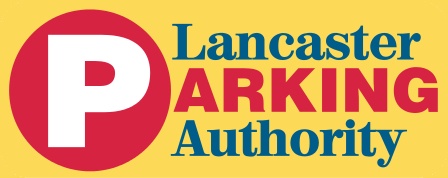 AGENDAThe regularly scheduled board meeting of The Lancaster Parking Authority will be held at 8:00 AM on Thursday, October 27, 2022. The meeting will be held in person at the LPA Administrative Offices at 30 West Orange Street, Lancaster, PA 17603.The tentative agenda includes:Public CommentApproval of the September 22, 2022, Board Meeting MinutesFinanceSeptember 2022 Financial ReportsChristian Street Garage Project Cost SummaryEconomic DevelopmentUpdate on Christian Street Garage projectExecutive Session65 Pa.C.S. § 708(a)(1)